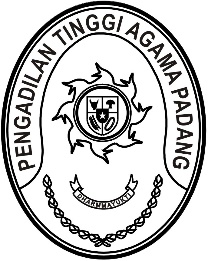 Nomor  : W3-A//HK.05/2/2023	                                Padang, 21 Februari 2023Lamp	 :  -Hal	 : Penerimaan dan Registrasi Perkara 	   Banding Nomor 14/Pdt.G/2023/PTA.PdgKepada    Yth. Ketua Pengadilan Agama SolokAssalamu’alaikum Wr.Wb.Dengan ini kami beritahukan kepada Saudara bahwa berkas yang dimohonkan banding oleh Saudara:Yan Merry Rosalinda, S.H. sebagai Pembanding;L a w a nH. Desefiarmy Alfariza sebagai Terbanding I;Welli Dasmariyanti sebagai Terbanding II; Hj. Hartati Yuniar sebagai Turut Terbanding I;Martha Herry Yessy sebagai Turut Terbanding II;Fauzi Ella Sliano, B.Sc., EE. M.B.A. sebagai Turut Terbanding III;Yeni Krisna Silvia sebagai Turut Terbanding IV;H. Marsiful sebagai Turut Terbanding V;Lucky Velisliano sebagai Turut Terbanding VI;Silvy Marsiful sebagai Turut Terbanding VII;Riko Rikardo sebagai Turut Terbanding VIII;Badan Pertanahan Nasional (BPN) Kota Solok sebagai Turut Terbanding IX;Terhadap Putusan Pengadilan Agama Solok Nomor 69/Pdt.G/2022/PA.Slk tanggal 29 Desember 2022 yang Saudara kirimkan dengan surat pengantar Nomor W3.A-7/389/Hk.05/II/2023 tanggal 15 Februari 2023 telah kami terima dan telah didaftarkan dalam Buku Register Banding Pengadilan Tinggi Agama Padang, Nomor 14/Pdt.G/2023/PTA.Pdg tanggal 21 Februari 2023.Demikian disampaikan untuk dimaklumi sebagaimana mestinya.                  WassalamPlh. Panitera,H. Masdi, S.HTembusan:Sdr. H. Aksar, S.H., M.H., sebagai Kuasa Pembanding;Sdr. H. Donny Indra, S.H., LL.M., dkk., sebagai Kuasa Terbanding;Sdr. Rengga Permata, S.H., sebagai Kuasa Terbanding III, Terbanding IV, Terbanding V, Terbanding VI, Terbanding VII, dan Terbanding VIII;Sdri. Hj. Hartati Yuniar, sebagai Turut Terbanding I;Sdri. Martha Herry Yessy, sebagai Turut Terbanding II;Badan Pertanahan Nasional (BPN) Kota Solok sebagai Turut Terbanding IX;c.q. Pengadilan Agama Solok.